附件3：东华大学2021年美术与设计学类专业校考日程安排注：1、考生按准考证上的考场号进入考场参加考试。2、考试地点见东华大学延安路校区平面图。东华大学延安路校区平面图：考生从中山西路校门进校，沿指定路线进入考场； 考试地点在第四教学大楼。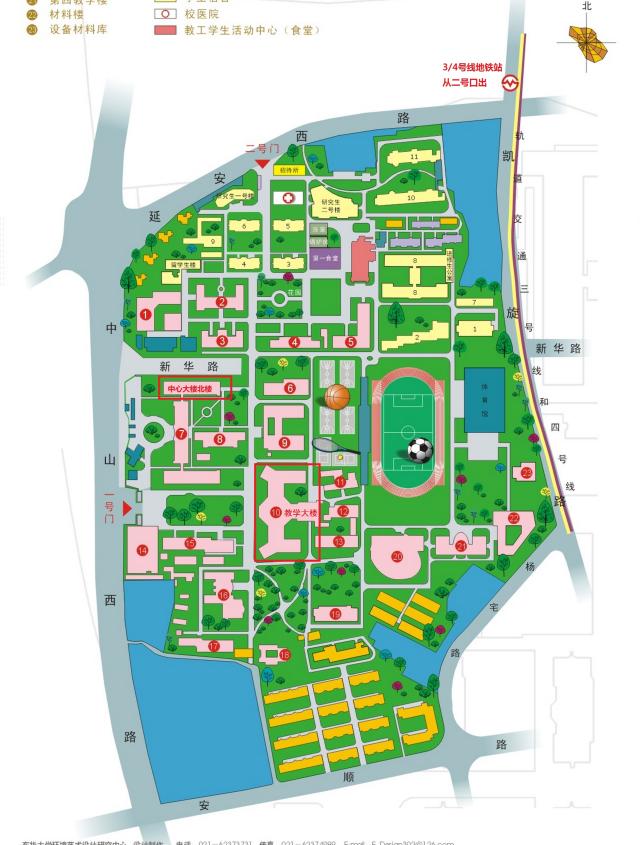 时间考试安排地点3月20日（星期六）7:30-8:30考生进校、报到中山西路校门进3月20日（星期六）8:30-11:00色彩第四教学大楼3月20日（星期六）12:30-15:00素描第四教学大楼3月20日（星期六）15:30-18:00基础设计第四教学大楼3月20日（星期六）考试结束考生离校考试注意事项考试期间食宿自理，画具、画板、颜料等考试用品自备。考试当天中午不得离校，自备午餐或自备现金到第一食堂三楼东华食府购买盒饭。考试期间食宿自理，画具、画板、颜料等考试用品自备。考试当天中午不得离校，自备午餐或自备现金到第一食堂三楼东华食府购买盒饭。考试期间食宿自理，画具、画板、颜料等考试用品自备。考试当天中午不得离校，自备午餐或自备现金到第一食堂三楼东华食府购买盒饭。备注